(pieczątka oferenta)                                                                                         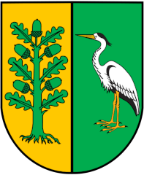 Załącznik nr 3do Umowy………………………..                                            (miejscowość, data)FORMULARZ SPRAWOZDANIA z realizacji „Programu Polityki Zdrowotnej w zakresie walki z otyłością wśród uczniów klas 
I – VIII Szkół Podstawowych na terenie  Gminy Białe Błota w latach 2020 - 2025”I.  Informacje ogólne1.Czy program polityki zdrowotnej był realizowany zgodnie z umową zawartą pomiędzy Gmina Białe Błota, a Oferentem?TAK NIE 2.Czy w realizacji programu uczestniczyły osoby wskazane w ofercie.TAK NIE II. Informacje o programie1. Realizacja świadczeń za okres:2. Wyniki realizacji planowanych działań interwencyjnych Etap I:3. Wyniki realizacji planowanych działań interwencyjnych Etap II:4. Wnioski z realizacji programu:III. Dodatkowe informacje...........................................................................................................................................................................................................................................................................................................................................................................................................................................................................................................................................................................................................................................................................................................................................................................................................................................................................................................................(podpis i pieczątka osoby/osób upoważnionych do reprezentowania Oferenta)(pomiar masy ciała i wzrostu dzieci oraz określenie wskaźnika BMI wg siatek centylowych)Liczba dzieci, które wzięły udział w działaniach edukacyjnychLiczba rodziców/opiekunów, którzy wzięli udział w działaniach edukacyjnychLiczba dzieci, które wzięły udział w działaniach edukacyjnychLiczba rodziców/opiekunów, którzy wzięli udział w działaniach edukacyjnych Liczba wykonanych działań specjalistycznych (konsultacje)Liczba uczestników działań specjalistycznych (konsultacje)Liczba zajęć specjalistycznych (ruchowych)Liczba dzieci uczestniczących w zajęciach specjalistycznych  (ruchowych)